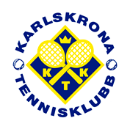 Jeppans FondFör att hedra Georg ”Jeppan” Svensson beslutade årsmötet i februari 2022 att återinstifta men också modifiera användningen av Jeppans fond. Beslutet blir att ur Jeppans fond årligen utdela två stipendier á 3000 kr (indexuppräkning bör ske). Juryn består av klubbens ordförande, klubbchef och en representant från juniorkommittén eller motsvarande (i år Jenni Aronsson, Erika Otero och Peter Bengtsson) och priserna/stipendierna delas ut enligt följande:A)    Jeppans Fond - TävlingsstipendiePriset/stipendiet går till en ungdomsspelare* som utmärkt sig med goda tävlingsresultat samt uppvisat ett gott sportmanship och varit en god representant för Karlskrona TK under året som gått. Spelaren skall också visa stark egen vilja och ta ett stort självständigt ansvar för sin tennissatsning. Stipendiet avser att befrämja i första hand internationell erfarenhet/satsning och/eller kostnader som uppstår i samband med landslagsuttagningar eller samlingar i Svensk Tennis Syds verksamhet. Det kan användas för att till exempel åka på ett internationellt träningsläger/camp eller till resekostnader i samband med deltagande i ITF/ETA-tävlingar alternativt tävlingar på högsta nationella nivån (Sommar-Vintertour). (Stipendiet behöver inte utdelas årligen)B)    Jeppans Fond – KTK AmbassadörPriset/stipendiet går till en ungdomsmedlem* som gjort ett mycket förtjänstfullt arbete för främjande och utveckling av föreningen, på och vid sidan av banan. Personen skall vara en synnerligen god förebild i klubben och en bra kompis som ställer upp och hjälper till. Tränar- och ledaruppdrag värderas högt men också insatser som domare, tävlingsledare och andra serviceuppdrag i samband med klubbens tävlingar och evenemang. Priset/stipendiet skall användas till fortbildning, förkovran och inspiration som kan gynna såväl klubben som personen i fråga. Det kan till exempel handla om avgifter för utbildning/symposier/seminarier/föreläsningar/ etc men även kostnader för att till exempel utbyta erfarenheter och/eller hjälpa till vid andra arrangemang i andra klubbar eller event anordnade av Svenska Tennisförbundet RF/SISU eller liknande.* KTK väljer att följa RF:s definition på ungdomsspelare/ledare: ”Ungdom är aktiva och ledare mellan 13 och 25 år”Georg ”Jeppan” Svensson grundade ”Jeppans fond” vid sin bortgång 2001 för att stimulera klubbens juniorer. Han var kassör och intendent i klubben under 20 år och ordförande i Blekinges Tennisförbund i 5 år. Han blev Europamästare i dubbel 1971, vann cirka 60 DM-tecken, och vann Veteran-SM i dubbel vid sex tillfällen. Han var också tävlingsledare för bland annat Veteran-SM och bidrog till utvecklingen av Östersjöhallen.